Publicado en Madrid el 13/02/2024 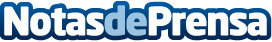 Principales tendencias para el sector Retail en 2024 y el protagonismo de la IA generativa según CognizantLa experiencia del cliente seguirá siendo la prioridad número uno del retail en 2024 y la consolidación del modelo integrado de tiendas y digital –phygital store– permitirá fusionar las estrategias de comercio físico y digital para crear una experiencia consistente y unificada para el clienteDatos de contacto:María GuijarroGPS Imagen y Comunicación, S.L.622836702Nota de prensa publicada en: https://www.notasdeprensa.es/principales-tendencias-para-el-sector-retail Categorias: Nacional Ciberseguridad Innovación Tecnológica Digital http://www.notasdeprensa.es